          Emmanuel Episcopal Day School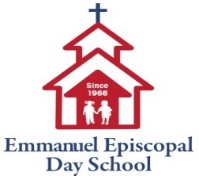                      Registration Form 2023-2024Child’s Age As Of September 30, 2023 _______Requested days per week_____EXTENDED CARE:  CIRCLE AS NEEDED: Breakfast Bunch AND/OR Stay and Play :    5 Days Per Week OR 3 Days Per WeekPLEASE PRINT NAME OF CHILD________________________________________________________________Name to be posted in the classroom ____________________ Called in class_______________STREET ADDRESS_____________________________________CITY_____________ZIP_______EMAIL ADDRESS _________________________________________________CHILD’S DATE OF BIRTH________ CURRENT AGE____SEX _____PRIMARY PHONE____________EMERGENCY NAME AND PHONE NUMBER (OTHER THAN PARENTS) ________________________________MOTHER’S NAME ___________________________________________PHONE ______________EMPLOYER____________________________________________BUSINESS PHONE___________OCCUPATION ___________________________________CHURCH HOME      ________________FATHER’S NAME ____________________________________________PHONE ______________EMPLOYER____________________________________________BUSINESS PHONE___________OCCUPATION ___________________________________CHURCH HOME     ________________NAME OF SIBLING__________________________________________________ DOB_________________________NAME OF SIBLING __________________________________________________DOB_________________________NAME OF SIBLING __________________________________________________DOB_________________________MEDICAL INFORMATIONDOES YOUR CHILD HAVE ANY ALLERGIES?____________________________________________DOES YOUR CHILD HAVE ANY CONDITION WE SHOULD BE AWARE OF?_______________HAS HE/SHE EATEN PEANUT BUTTER?____________________  REACTION__________________HAS HE/SHE EATEN TREE NUTS?_________________________ REACTION__________________HAS HE/SHE EATEN EGGS? _____________________________ REACTION__________________HAS HE/SHE EATEN DAIRY? ____________________________  REACTION ________________ _I UNDERSTAND THAT MY CHILD’S LIKENESS MAY BE PHOTGRAPHED OR VIDEOTAPED IN THE COURSE OF SCHOOL ATIVITIES.  I HEREBY GIVE CONSENT FOR THE SCHOOL TO USE MY CHILD’S LIKENESS IN ADVERTISING MATERIALS OR ON THE SCHOOL WESITE OR FACEBOOK PAGE.PARENT/GUARDIAN SIGNATURE______________________________________________DATE______________________________PLEASE DO NOT USE MY CHILD’S LIKENESS FOR MARKETING, FACEBOOK OR THE SCHOOL WEBSITE.How did you hear about our school?________________________________________________________________WOULD YOU LIKE INFORMATION ABOUT EMMANUEL EPISCOPAL CHURCH?________________________________REGISTRATION FEE MUST ACCOMPANY THIS FORM TO BE VALID. ENROLLMENT SUBJECT TO AVAILABILITYCheck, money order, cashier’s check payable to EEDS-EMMANUEL EPISCOPAL DAY SCHOOL.--------------------------------------------------------------------------------------------------------------------------------------------------------COMPLETED BY DAY SCHOOL DIRECTOR:  IDENTITY VERIFICATIONBIRTH CERTIFICATE # ________________________DOB ________________________ISSUED__________________PLACE OF BIRTH ________________ _______ INITIALS _________________________REGISTRATION FEE: $200.00 OR $185.00 OR $215.00 CHECK # ________ CASH________DATE_________________OverREGISTRATION FEE:	$200.00 PER CHILD                             Beginning 6/1/23 $215.00 PER CHILD	(NON REFUNDABLE)REDUCED FEE FOR ACTIVE DUTY MILITARY:	$185.00          Beginning 6/1/23 $200.00 PER CHILD	(NON REFUNDABLE)FOUR YEAR OLDS PreK:	$370.00 PER MONTH (Monday-Friday)							               	   Five Days Per Week 				$320.00 PER MONTH (Monday, Wednesday, Friday)				                Three Days Per WeekTHREE YEAR OLDS:		$370.00 PER MONTH (Monday-Friday)				                Five Days Per Week				$320.00 PER MONTH (Monday, Wednesday, Friday)				                Three Days Per WeekTWO YEAR OLDS:		$385.00 PER MONTH (Monday-Friday)				                Five Days Per Week				$320.00 PER MONTH (Monday, Wednesday, Friday)					   Three Days Per Week				$290.00 PER MONTH (Tuesday and Thursday)					  Two Days Per WeekEXTENDED DAYBreakfast Bunch 8:00-9:00 Stay AND Play 12:30-2:00/5 Days $350.00 per month/3 Days $240.00 per monthBreakfast Bunch Only/5 Days $150.00 per month/3 Days $96.00 per monthStay and Play Only/5 Days $225.00 per month/3 Days $144.00 per monthA 10% discount of the lower rate is given for the second child when two children from the same family attend during the same school year.At this time, we accept cash, checks, money orders and cashier’s checks.Tuition payments are due by the 1st of each month.  Any payment made after the 10th of the month will be subject to a $15.00 late fee.  Tuition fees are based on the annual school calendar and are divided into 9 equal payments for your convenience.  No reimbursement will be given due to illness, vacations, holidays or emergency closings.  There will be no makeup days._________ InitialsEnrollment is for the entire school year, September-May.  One month paid notice in writing is required in advance of withdrawal from EEDS, otherwise tuition will be charged for the next month.  __________InitialsPlease note that enrollment is provisional based on your child’s ability to adjust to our school environment.  If your child requires special services, we are happy to recommend a school to you that will better meet your child’s needs.__________Initials